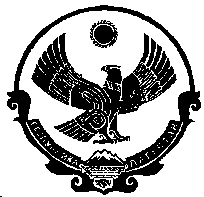 РЕСПУБЛИКА ДАГЕСТАНМУНИЦИПАЛЬНОЕ ОБРАЗОВАНИЕ «ГОРОД КИЗИЛЮРТ»СОБРАНИЕ ДЕПУТАТОВ  ГОРОДСКОГО ОКРУГАР Е Ш Е Н И Е       № 42-04/05                                                                                   18 апреля 2018 годаЗаслушав и обсудив информацию начальника финансового управления администрации МО «Город Кизилюрт» Алиболатова А.А. о ходе исполнения бюджета муниципального образования «Город Кизилюрт» за первый квартал 2018 года, Собрание депутатов городского округа «Город Кизилюрт»решает:1. Утвердить основные характеристики городского бюджета муниципального образования «Город Кизилюрт» за первый квартал 2018 года:1) общий объем исполнения бюджета города по доходам  в сумме 162963,1 тыс. рублей согласно приложению № 1 к настоящему решению;2) общий объем исполнения бюджета по расходам в сумме 147558,2 тыс. рублей согласно приложению № 2 к настоящему решению.	2. Опубликовать настоящее решение в газете «Кизилюртовские вести» и разместить на официальном сайте муниципального образования  «Город Кизилюрт».              ГЛАВА  ГОРОДСКОГО ОКРУГА                                                М.П. УЦУМИЕВ                                                                                                                                                                                    Приложение № 2                                                                                             к решению Собрания депутатов № 42-04/05 от 18.04.2018г.                 Исполнение плана по расходам на 01.04.18 года«Об утверждении исполнения бюджета муниципального образования «Город Кизилюрт» за первый квартал 2018 года»приложение № 1 приложение № 1 приложение № 1 к решению Собрания депутатов № 42-04/05 от 18 апреля 2018 годак решению Собрания депутатов № 42-04/05 от 18 апреля 2018 годак решению Собрания депутатов № 42-04/05 от 18 апреля 2018 годак решению Собрания депутатов № 42-04/05 от 18 апреля 2018 годак решению Собрания депутатов № 42-04/05 от 18 апреля 2018 годак решению Собрания депутатов № 42-04/05 от 18 апреля 2018 годак решению Собрания депутатов № 42-04/05 от 18 апреля 2018 годак решению Собрания депутатов № 42-04/05 от 18 апреля 2018 годак решению Собрания депутатов № 42-04/05 от 18 апреля 2018 годак решению Собрания депутатов № 42-04/05 от 18 апреля 2018 годак решению Собрания депутатов № 42-04/05 от 18 апреля 2018 годаИСПОЛНЕНИЕ ПЛАНА ПО ДОХОДАМ НА 1.04.2018г.ИСПОЛНЕНИЕ ПЛАНА ПО ДОХОДАМ НА 1.04.2018г.ИСПОЛНЕНИЕ ПЛАНА ПО ДОХОДАМ НА 1.04.2018г.ИСПОЛНЕНИЕ ПЛАНА ПО ДОХОДАМ НА 1.04.2018г.ИСПОЛНЕНИЕ ПЛАНА ПО ДОХОДАМ НА 1.04.2018г.ИСПОЛНЕНИЕ ПЛАНА ПО ДОХОДАМ НА 1.04.2018г.ИСПОЛНЕНИЕ ПЛАНА ПО ДОХОДАМ НА 1.04.2018г.ИСПОЛНЕНИЕ ПЛАНА ПО ДОХОДАМ НА 1.04.2018г.ИСПОЛНЕНИЕ ПЛАНА ПО ДОХОДАМ НА 1.04.2018г.ИСПОЛНЕНИЕ ПЛАНА ПО ДОХОДАМ НА 1.04.2018г.ИСПОЛНЕНИЕ ПЛАНА ПО ДОХОДАМ НА 1.04.2018г.Наименование доходовПервон.  план на 2018г.Первон.  план на 2018г.Уточнен. план на 2018 годУточнен. план на 2018 годПлан на 1.04.18гПлан на 1.04.18гИсполнение на 1.04.18г.Исполнение на 1.04.18г.% выполнения плана к уточн. плану% выполнения плана на 1.04.18гНалог на доходы физ. лиц4518845188451884518896069606102241022422,6106,4Акцизы2761,02761,02761,02761,0661,0661,0654,3654,323,798,9Единый налог на вмененный доход для отдельных видов  деятельности6893689368936893783,5783,5897,4897,413,0114,5Налог, взимаемый в связи с применением упрошенной системы налогообложения22046220462204622046321832184050,44050,418,4125,9Единый сельскохозяйственный налог100,0100,0100,0100,024,924,99,79,79,738,9Налог, взимаемый в связи с применением патентной системы налогообложения 150150150150232325,625,617,1111,3Налог на имущ. физ. лиц6500650065006500628,5628,5626,3626,39,699,6Земельный налог20800208002080020800250125012455,52455,511,898,2Госпошлина2200220022002200302,0302,0396,2396,218131,2Доход от использования им-ва, наход. в госуд. и муниц. собственностях6071,86071,86071,86071,815171517809,0809,013,353,3Плата при польз.прир.ресурсов.5656Доход от оказания платных услуг и компенсации затрат государства21800,021800,02823128231545054506049,26049,221,4111Доходы от продажи мат-х и немат. активов379737973797379794994943443411,445,7Штрафы,санкции,возм.ущерба5931,25931,25931,25931,214821482604,4604,410,240,8Прочие неналоговые доходы-34,6-34,6Итого собственные доходы144238,0144238,0150669,0150669,027145,927145,927257,427257,418,1100,4Дотация из РД74717,074717,074717,074717,021369,021369,021369,021369,028,6100Субвенция из РД372140,4372140,4372140,4372140,4106009,8106009,8106009,8106009,828,5100Субсидии из РД20320,820320,820450,720450,78624,78624,78624,78624,742,2100Итого фин. помощь467178,2467178,2467308,1467308,1136003,5136003,5136003,5136003,529,1100Возвраты остатков прошлых лет -297,8-297,8ИТОГО611416,2611416,2617977,1617977,1163149,4163149,4162963,1162963,126,4100,1НаименованиеКод расхода: раздел,глава, целевая статья, вид расходаКод расхода: раздел,глава, целевая статья, вид расходаКод расхода: раздел,глава, целевая статья, вид расходаКод расхода: раздел,глава, целевая статья, вид расходаКод расхода: раздел,глава, целевая статья, вид расходаПервонач. план по бюджетуУточнен. план по бюджетуУточнен. назнач. на 01.04.18 гКассовое исполн. на 01.04.18% выполнения плана к уточнен. плану% выполнения плана на 1.04.18гГос. управление0010100000000000000029486,835917,89987,17532,120,975,4Функционирование высшего должностного лица субъекта РФ и органа местного самоуправления001010200000000000002013,22013,2502,0337,616,867,3Глава муниципального образования001010200000000000002013,22013,2502,0337,616,867,3Фонд оплаты труда государственных (муниципальных) органов 001010299800200001211157,01157289,0277,023,995,8Взносы по обязательному соц. страхованию на выплаты денежного содержания и иные выплаты работникам государственных (муниципальных) органов 00101029980020000129349,4349,487,060,617,369,7Закупка товаров работ и услуг в сфере информационно коммуникационных технологий0010102998002000024212,012,03,0Прочая закупка товаров, работ и услуг для обеспечения муниципальных нужд00101029980020000244489,8489,8122,0Иные бюджеьтные ассигнования001010299800200008505,05,01,0Функционирование законодательных (представительных) органов государственной и представительных органов муниципальных образований001010391100200000001517,61517,6379,4286,818,975,6Фонд оплаты труда государственных (муниципальных) органов00101039110020000121881,0881,0217,9217,924,7100Взносы по обязательному соц. страхованию на выплаты денежного содержания и иные выплаты работникам государственных (муниципальных) органов00101039110020000129266,1266,168,968,925,9100Закупка товаров работ и услуг в сфере информационно коммуникационных технологий0010103911002000024212,012,03,0Прочая закупка товаров, работ и услуг для обеспечения государственных (муниципальных) нужд00101039110020000244358,5358,589,6Функционирование Правительства РФ, высших исполнительных органов гос. власти субъектов РФ, местных администраций 0010104000000000000016674,316674,35425,24615,127,785,1Руководство и управление в сфере установленных функций органов гос. власти субъектов РФ и органов местного самоуправления0010104998002000000014399,914399,94808,04167,628,986,7Фонд оплаты труда государственных (муниципальных) органов001010499800200001219270,39270,32784,62551,027,591,6Взносы по обязательному соц. страхованию на выплаты денежного содержания и иные выплаты работникам государственных (муниципальных) органов001010499800200001292799,62799,6980,0597,621,361,0Закупка товаров работ и услуг в сфере информационно коммуникационных технологий00101049980020000242280,0280,069,044,615,963,7Прочая закупка товаров, работ и услуг для обеспечения муниципальных нужд001010499800200002441800,01800,0910,4910,450,6100Иные бюджетные ассигнования00101049980020000800250,0250,064,064,025,6100Глава местной администрации (исполнительно-распорядительного органа муниципального образования)001010400000000000001552,41552,4436,4303,019,569,4 Фонд оплаты труда государственных (муниципальных) органов 00101048830020000121890,9890,9259,8240,927,092,7Взносы по обязательному соц. страхованию на выплаты денежного содержания и иные выплаты работникам государственных (муниципальных) органов00101048830020000129269,1269,178,562,123,179,1Закупка товаров работ и услуг в сфере информационно коммуникационных технологий0010104883002000024212,012,03,0Прочая закупка товаров, работ и услуг для обеспечения муниципальных нужд00101048830020000244380,4380,495,1Расходы для выполнения полномочий по образованию и организации деятельности административных комиссий00101040000000000000361,0361,090,367,318,674,5 Фонд оплаты труда государственных (муниципальных) органов 00101049980077710121238,0238,059,551,721,786,9Взносы по обязательному соц. страхованию на выплаты денежного содержания и иные выплаты работникам государственных (муниципальных) органов0010104998007771012972,072,018,015,621,786,7Прочая закупка товаров, работ и услуг для обеспечения муниципальных нужд00101049982007771024451,051,012,8Расходы для выполнения полномочий по образованию и организации деятельности комиссий по делам несовершеннолетних00101049980077720000361,0361,090,577,221,485,3 Фонд оплаты труда государственных (муниципальных) органов 00101049980077720121243,0243,060,859,324,497,5Взносы по обязательному соц. страхованию на выплаты денежного содержания и иные выплаты работникам государственных (муниципальных) органов0010104998007772012973,073,018,417,924,597,2Прочая закупка товаров, работ и услуг для обеспечения муниципальных нужд0010104998007772024445,045,011,3Осуществление полномочий по составлению (изменению) списков кандитатов в присяжные заседатели федеральных судов общей юрисдикции в РФ0010105998005120024436,836,836,8Обеспечение деятельности финансовых, налоговых и таможенных органов и органов финансового (финансово-бюджетного) надзора992010600000000000004450,04450,01112,2700,015,762,9 Фонд оплаты труда государственных (муниципальных) органов 992010699800200001213262,33262,3815,6534,516,465,5Взносы по обязательному соц. страхованию на выплаты денежного содержания и иные выплаты работникам государственных (муниципальных) органов99201069980020000129985,2985,2246,3160,516,365,2Закупка товаров работ и услуг в сфере информационно коммуникационных технологий9920106998002000024225,025,06,33,01247,5Прочая закупка товаров, работ и услуг для обеспечения муниципальных нужд99201069980020000244172,9172,943,02,01,24,7Иные бюджетные ассигнования992010699800200008004,64,61,00Руководитель контрольно-счетной палаты муниципального образования и его заместители00101069360020000000807,7807,7201,9169,420,183,9 Фонд оплаты труда государственных (муниципальных) органов 00101069360020000121555,4555,4138,9126,522,891,1Взносы по обязательному соц. страхованию на выплаты денежного содержания и иные выплаты работникам государственных (муниципальных) органов00101069360020000129167,7167,741,934,920,883,3Прочая закупка товаров, работ и услуг для обеспечения муниципальных нужд0010106936002000024484,684,621,18,09,537,9Резервные фонды местных администраций001011199900206800001000,01000,0250,0Резервные средства001011199900206808701000,01000,0250,0Централизованные бухгалтерии, группа хозяйственного обслуживания001011300000000000001707,28138,22034,61423,217,569,9Фонд оплаты труда учреждений001011319211105901111173,05921,11480,31090,018,473,6Взносы по обязательному соц. страхованию на выплаты по оплату труда работников и иные выплаты работникам учреждений00101131921110590119354,21788,2447,0279,615,662,6Прочая закупка товаров, работ и услуг для обеспечения муниципальных нужд00101131921110590244164,4408,3102,151,112,550Иные бюджетные ассигнования0010113192111059080015,620,65,22,548,1Другие общегосударственные вопросы0010113000000000000018018045,0Расходы на выполнение государственных полномочий по хранению, комплектованию, учету и использованию Архивного фонда РД0010113998007773000018018045,0Прочая закупка товаров, работ и услуг для обеспечения муниципальных нужд0010113998007773024418018045,0Мероприятия по отлову и содержанию безнадзорных животных001011341006646002441100,01100-Нац. безопасность и правоохр. деятельность диспетчерская служба001030000000000000003829,13829,1957,4672,217,670,2Руководство и управление в сфере установленных функций001030400000000000001448,11448,1366,2366,225,3100,0Государственная регистрация актов гражданского состояния001030499800593000001448,11448,1366,2366,225,3100,0 Фонд оплаты труда государственных (муниципальных) органов 00103049980059300121811,8811,8135,7135,716,7100Взносы по обязательному соц. страхованию на выплаты денежного содержания и иные выплаты работникам государственных (муниципальных) органов00103049980059300129245,2245,261,461,425,0100Прочая закупка товаров, работ и услуг для обеспечения муниципальных нужд00103049980059300244391,1391,1169,1169,143,2100Защита населения и территории от чрезвычайных ситуаций природного и техногенного характера, гражданская оборона001030900000000000001494,01494,0369,4306,020,582,8 Фонд оплаты труда государственных (муниципальных) органов 001030907401200001211068,01068,0262,9241,422,691,8Взносы по обязательному соц. страхованию на выплаты денежного содержания и иные выплаты работникам государственных (муниципальных) органов00103090740120000129322,5322,580,664,620,080,2Прочая закупка товаров, работ и услуг для обеспечения муниципальных нужд00103090740120000244103,5103,525,9Единая диспетчерская служба00103140000000000000887,0887,0221,8Фонд оплаты труда учреждений00103149880021000111619,1619,1154,8Взносы по обязательному соц. страхованию на выплаты по оплату труда работников и иные выплаты работникам учреждений00103149880021000119267,9267,967,0Дорожное хозяйство001040000000000000002761,02761,0690,2250,736,3Закупка товаров, работ, услуг в целях капитального ремонта муниципального имущества001040915200005902432761,02761,0690,2250,736,3Ж К Х 0000500000000000000027073,427321,27019,42148,27,930,6Благоустройство           0010503000000000000017759,118006,94690,81042,65,822,2Уличное освещение001050399960001000002800,02800,0700,0Прочая закупка товаров, работ и услуг для обеспечения муниципальных нужд001050399960001002442800,02800,0700,0Озеленение001050399960003000001500,01500,0375,0Закупка товаров, работ, услуг в целях капитального ремонта муниципального имущества001050399960003002431500,01500,0375,0Организация и содержание мест захоронения00105039996000400000130,0130,033,021,866,1Прочая закупка товаров, работ и услуг для обеспечения муниципальных нужд00105039996000400244130,0130,033,021,866,1Прочие мероприятия по благоустройству городских округов0010503999600050000013329,113329,13335,01020,87,730,6Прочая закупка товаров, работ и услуг для обеспечения муниципальных нужд0010503999600050024413329,113329,13335,01020,87,730,6Расходы по организации и проведению рейтингового голосования по выбору общественных территорий00105032610160040244247,8247,8Аппарат УМС И УЖХ001050500000000000009314,39314,32328,61105,611,947,5Фонд оплаты труда учреждений001050599900005901116045,96045,91511,5847,914,056,1Взносы по обязательному соц. страхованию на выплаты по оплату труда работников и иные выплаты работникам учреждений001050599900005901191826,01826,0456,5242,913,353,2Закупка товаров, работ, услуг в целях капитального ремонта муниципального имущества0010505999000059024320,020,05,0Прочая закупка товаров, работ и услуг для обеспечения муниципальных нужд001050599900005902441362,41362,4340,614,81,14,3Иные бюджетные ассигнования0010505999000059080060,060,015,0Образование00107000000000000000502614,2502496,3135834,5130643,32696,2Дошкольное образование00107010000000000000152597,2152597,241349,740233,126,497,3Детские дошкольные учреждения00107011910106590000152597,2152597,241349,740233,126,497,3Фонд оплаты труда учреждений0010701191010659011188134,488134,428378,127677,731,497,5Иные выплаты персоналу учреждения, за исключением фонда оплаты труда0010701191010659011237,037,09,3Взносы по обязательному соц. страхованию на выплаты по оплату труда работников и иные выплаты работникам учреждений0010701191010659011926616,626616,67654,17583,028,599,1Закупка товаров работ и услуг в сфере информационно коммуникационных технологий00107011910106590242277,3277,369,311,44,116,5Прочая закупка товаров, работ и услуг для обеспечения муниципальных нужд0010701191010659024435042,935042,94616,64524,512,998Иные бюджетные ассигнования001070119101065908002489,02489,0622,3436,517,570,1Школы-детские сады, школы начальные, неполные средние и средние00107021920206590000278359,0278241,172625,870899,525,597,6Фонд оплаты труда учреждений00107021920206590111188021,0188021,051200,050378,226,898,4Иные выплаты персоналу учреждения, за исключением фонда оплаты труда00107021920206590113954,0954,0238,5Взносы по обязательному соц. страхованию на выплаты по оплату труда работников и иные выплаты работникам учреждений0010702192020659011956782,456782,412462,412248,121,698,3Закупка товаров работ и услуг в сфере информационно коммуникационных технологий0010702192020659024290,090,022,513,414,959,6Прочая закупка товаров, работ и услуг для обеспечения муниципальных нужд0010702192020659024429269,629151,77891,97875,427,099,8Иные бюджетные ассигнования001070219202065908003242,03242,0810,5384,411,947,4Учреждения по внешкольной работе с детьми0010703000000000000062647,162647,119321,617564,628,090,9Фонд оплаты труда учреждений0010703193060659011140881,040881,013127,012581,030,895,8Взносы по обязательному соц. страхованию на выплаты по оплату труда работников и иные выплаты работникам учреждений00107031930606590119      12346,1      12346,14115,43364,327,281,7Закупка товаров работ и услуг в сфере информационно коммуникационных технологий00107031930606590242100,0100,0250,011,0114,4Прочая закупка товаров, работ и услуг для обеспечения муниципальных нужд001070319306065902448301,08301,01575,21418,817,190,1Иные бюджетные ассигнования001070219306065908001019,01019,0254,0189,518,674,6Молодежная политика и оздоровление детей001070700000000000002314,92314,9578,6381,016,565,8Фонд оплаты труда учреждений00107073319999000111250,0250,062,546,418,674,2Взносы по обязательному соц. страхованию на выплаты по оплату труда работников и иные выплаты работникам учреждений0010707331999900011976,076,018,911,615,361,4Закупка товаров работ и услуг в сфере информационно коммуникационных технологий0010707331999900024212,012,03,0Прочая закупка товаров, работ и услуг для обеспечения муниципальных нужд001070733199990002441976,91976,9494,2323,016,365,4Другие вопросы в области образования001070900000000000006696,06696,01958,81565,123,479,9 Фонд оплаты труда государственных (муниципальных) органов 001070999800200001211405,01405,0351,2340,124,296,8Взносы по обязательному соц. страхованию на выплаты денежного содержания и иные выплаты работникам государственных (муниципальных) органов00107099980020000129424,3424,3106,070,616,666,6Закупка товаров работ и услуг в сфере информационно коммуникационных технологий0010709998002000024218,018,04,5Прочая закупка товаров, работ и услуг для обеспечения муниципальных нужд0010709998002000024482,082,020,5Расходы для выполнения полномочий на организацию и осуществление деятельности по опеке и попечительству001070999800777400001049,01049,0262,3116,811,144,5 Фонд оплаты труда государственных (муниципальных) органов 00107099980077740121520,7520,7130,289,717,268,9Взносы по обязательному соц. страхованию на выплаты денежного содержания и иные выплаты работникам государственных (муниципальных) органов00107099980077740129157,3157,339,327,117,269,0Прочая закупка товаров, работ и услуг для обеспечения муниципальных нужд00107099980077740244371,0371,092,8Основное мероприятие "Поддержка прочих учреждений в сфере образования"001070919211105900003717,73717,71214,31037,627,985,4Фонд оплаты труда учреждений001070919211105901112625,02625,0875,0806,730,792,2Взносы по обязательному соц. страхованию на выплаты по оплату труда работников и иные выплаты работникам учреждений00107091921110590119792,7792,7264,3230,929,187,4Прочая закупка товаров, работ и услуг для обеспечения муниципальных нужд00107091921110590244300,0300,075,0Культура0010800000000000000020598,020598,06179,34880,723,779Дворцы и дома культуры, другие учреждения культуры и средств массовой информации001080100000000000008125,18125,12683,71991,524,574,2Фонд оплаты труда учреждений001080120201005901114009,04009,01503,41472,336,797,9Взносы по обязательному соц. страхованию на выплаты по оплату труда работников и иные выплаты работникам учреждений001080120201005901191210,81210,8454,0416,234,491,7Закупка товаров работ и услуг в сфере информационно коммуникационных технологий0010801202010059024238,038,09,5Прочая закупка товаров, работ и услуг для обеспечения муниципальных нужд001080120201005902442721,32721,3680,368,02,510Иные бюджетные ассигнования00108012020100590800146,0146,036,535,02495,9Библиотеки0000000000000000000011312,811312,83205,52631,823,382,1Фонд оплаты труда учреждений001080120205005901116307,06307,02102,31964,231,193,4Взносы по обязательному соц. страхованию на выплаты по оплату труда работников и иные выплаты работникам учреждений001080120205005901191904,71904,7634,9520,227,381,9Закупка товаров работ и услуг в сфере информационно коммуникационных технологий0010801202050059024252,052,013,0Прочая закупка товаров, работ и услуг для обеспечения муниципальных нужд001080120205005902443034,13034,1451,5145,44,832,2Иные бюджетные ассигнования0010801202050059080015,015,03,82,013,352,6Руководство и управление в сфере установленных функций органов гос. власти субъектов РФ и органов местного самоуправления001080499800200000001160,11160,1290,1257,422,288,7 Фонд оплаты труда государственных (муниципальных) органов 00108049980020000121814,2814,2203,6202,324,899,4Взносы по обязательному соц. страхованию на выплаты денежного содержания и иные выплаты работникам государственных (муниципальных) органов00108049980020000129245,9245,961,555,122,489,6Прочая закупка товаров, работ и услуг для обеспечения муниципальных нужд00108049980020000244100,0100,025,0Социальная политика1000000000000019254,719254,7985,9714,83,772,5Пенсионное обеспечение00110010000000000000700,5700,5175,0100,914,457,7Доплаты к пенсиям, дополнительное пенсионное обеспечение00110012210728960000700,5700,5175,0100,914,457,7Пенсии, пособия, выплачиваемые организациями сектора гос. упр.00110012210728960312700,5700,5175,0100,914,457,7Социальное обеспечение населения001100399850500000004638,84638,815,08,00,353,3Пособия по социальной помощи населению001100399850500003604638,84638,815,08,00,353,3Субсидия гражданам на приобретение жилья001100422500508204123701,53701,5Пособия компенсация родит платы001100422301815403135919,25919,2Единовременное пособие устройство детей0011004223075260031367,767,7Пособие опекуны001100422307815203134227,04227,0795,9605,914,376,1Физическая культура спорт001110000000000000002989,62989,6842,8273,89,232,5 Мероприятия в области городских физкультурно-оздоровительных мероприятий и обеспечение участия городских спортсменов во всероссийских физкультурно-оздоровительных мероприятиях0011102241018701000016001600400,0Прочая закупка товаров, работ и услуг для обеспечения муниципальных нужд001110224101870102441600,01600,0400,0Другие вопросы в области    физкультуры и спорта0011111050020409980020000500500		0000006000000000001389,61389,6442,8273,819,761,8 Фонд оплаты труда государственных (муниципальных) органов 001111105	99800200009980020000998002000099800200009980020000	9980020000			1112	                            121879,7879,7293,2215,224,573,3Взносы по обязательному соц. страхованию на выплаты денежного содержания и иные выплаты работникам государственных (муниципальных) органов0011111059980020000                            129265,7265,788,558,622,166,2Прочая закупка товаров, работ и услуг для обеспечения муниципальных нужд0011111059980020000               244244,2244,261,1Средства массовой информации001120000000000000002509,42509,4627,4417,016,666,5Периодическая печать и издательства001120299801650000002509,42509,4627,4417,016,666,5Субсидии бюджетным учреждениям на финансовое обеспечение муниципального задания на оказание муниципальных услуг (выполнение работ)001120299801650006112509,42509,4627,4417,016,666,5Обслуживание государ. и муниципального долга00113010000000000000300,0300,025,425,48,5100Процентные платежи по муниципальному  долгу00113012610227880000300,0300,025,425,48,5100Обслуживание муниципального долга00113012610227880730300,0300,025,425,48,5100Всего расходов611416,2617977,1163149,4147558,223,990,4